SPRÁVA JESKYNÍ ČR=======================================================================NÁZORY NÁVŠTĚVNÍKŮ ZPŘÍSTUPNĚNÝCH JESKYNÍLukáš / 08. 09. 2019 / Zbrašovské aragonitové jeskyněDěkujeme za krásnou a zajímavou prohlídku. NovotniOdpověď:Váš příspěvek je velmi stručný, ale potěší. Jsem si totiž jistá, že i přestože jste neuvedl, kdy jste jeskyně navštívil a kdo vás provázel, udělá osádce Zbrašovských aragonitových jeskyní velkou radost.JESKYNĚ=======================================================================Binec po natáčení a kouř v jeskyni! Tohle zbylo po natáčení Jakubiskovýchhttps://www.expres.cz/celebrity/juraj-jakubisko-deana-jakubiskova-perinbaba-2-neporadek.A190913_165148_dx-celebrity_ren14. 09. 2019Deana a Juraj Jakubiskovi nemají jenom binec v účetnictví, kdy údajně mají dlužit minimálně jedné spolupracovnici od filmu, nepořádek po sobě nechávají i na place. To popisuje jedna z jejich dnes již bývalých spolupracovnic, se kterou je Expres v kontaktu. Ta nám dokonce poskytla snímky přímo z natáčení Perinbaby 2.Nejdelší jeskyně Krkonoš je ještě rozsáhlejší, ukázal průzkumhttps://ct24.ceskatelevize.cz/regiony/2922920-nejdelsi-jeskyne-krkonos-je-jeste-rozsahlejsi-ukazal-pruzkum12. 09. 2019Speleologové přepisují mapy krkonošského podzemí. Albeřická jeskyně – tamní nejdelší, je totiž mnohem rozsáhlejší, než se předpokládalo. Na seznam navíc přibudou i dosud neznámé jeskyně. Zjištění jsou prvními výsledky průzkumu, který správa národního parku odstartovala v minulém roce a který potrvá ještě čtyři roky.Jeskyně v Krkonoších je mnohem větší, než se myslelo, ochranáři chystají virtuální modelhttps://ct24.ceskatelevize.cz/2922905-jeskyne-v-krkonosich-je-mnohem-vetsi-nez-se-myslelo-ochranari-chystaji-virtualni-model12. 09. 2019Speleologové začali pomalu přepisovat mapy krkonošského podzemí. Tamní nejdelší jeskyně je totiž větší, než se dříve předpokládalo. Správa parku jeskyni prozkoumává v rámci rozsáhlého průzkumu, který potrvá ještě další čtyři roky. Prozatímní zjištění jsou pro ochranáře zajímavá, zpřístupnění jeskyní však neplánují.Ubývá vody v Moravském krasu. Korýši a žížaly mizíhttps://blanensky.denik.cz/zpravy_region/ubyva-vody-v-moravskem-krasu-korysi-a-zizaly-mizi-20190907.html09. 09. 2019Jezírka v jeskyních vysychají, voda na povrch nevyvěrá. Z Moravského krasu mizí tůně a kvůli tomu je méně korýšů i žížal. V těchto dnech na problém upozornili vědci z Mendelovy univerzity v Brně.
70 let od objevení Hlinitých jeskyníhttp://www.casopis.ochranaprirody.cz/z-nasi-prirody/70-let-od-objeveni-hlinitych-jeskyni/Ochrana přírody 4/2019 Hlinité jeskyně tvoří nejsouvislejší známou část nižšího, tzv. středního patra Javoříčských jeskyní. Na rozdíl od horní úrovně chodeb, tedy vlastních Javoříčských jeskyní a později objevených jeskyní Míru, nebyla Hlinitým jeskyním doposud věnována náležitá pozornost. Tato úroveň horizontálních chodeb leží asi o 25 metrů níže než velké, krápníky vyzdobené prostory, částečně zpřístupněné veřejnosti. Hlinité jeskyně byly objeveny přesně před sedmdesáti lety a od objevení vždy byly tak trochu stranou zájmu. Nelze se divit. Lze se do nich jen obtížně a namáhavě dostat úzkými puklinovými propastmi z horního patra Javoříčských jeskyní nebo těsnými plazivkami s periodicky zaplavovaným průlezem zvaným Vanička z jeskyně Ve stráni.Krasové jevy v údolí Moravy pod Králickým Sněžníkemhttp://www.casopis.ochranaprirody.cz/zamereno-na-verejnost/krasove-jevy-v-udoli-moravy-pod-kralickym-sneznikem/Ochrana přírody 4/2019 Králický Sněžník, naše třetí nejvyšší pohoří se stejnojmenným vrcholem dosahujícím nadmořské výšky 1424 m, se rozkládá na rozhraní Čech, Moravy a polského Kladska na ploše více než 270 km2. Části horského masivu po obou stranách státní hranice jsou součástí zvláště chráněných území přírody a území soustavy Natura 2000 (NPR, EVL, PO Králický Sněžník na české straně a Śnieżnicki Park Krajobrazowy, Rezerwaty Przyrody Śnieżnik Kłodzki a Jaskinia Niedźwiedzia na straně polské). Mezi významné přírodní fenomény, které si zasluhují zvýšenou pozornost a ochranu, bezesporu patří i krasové jevy.OSTATNÍ A NEJEN PODZEMÍ=======================================================================Jizerské hory jsou geologicky pestřejší, než se dosud udávalo. Průzkumníci odhalili další Valhalyhttps://www.libereckezpravy.cz/jizerske-hory-jsou-geologicky-pestrejsi/10. 09. 2019Jizerské hory jsou geologicky pestřejší, než se dosud udávalo. Pracovníci libereckého muzea a speleologové zjistili, že na severních svazích je i třetihorní vyvřelá hornina polzenit. Jejich bádání také ukázalo, že je v horách nezvykle velké množství přírodních jeskyň i více lokalit, kde se v minulosti těžilo. Objevili také například další suťové jeskyně, které se místně nazývají Valhaly. O výsledcích průzkumu informoval Ivan Rous ze Severočeského muzea v Liberci.Objevte kouzlo Pekelského údolíhttps://klatovsky.denik.cz/zpravy_region/objevte-kouzlo-pekelskeho-udoli-20190912.html13. 09. 2019Zapomenuté údolí zapadlých a tichých, bývalých samot. Pekelské údolí je místo, které vás vrátí do tajemné Šumavy dřívějších dob.Jizerky odhalily svá geologická tajemství. Rozhodně nejde o prostý žulový masiv https://www.libereckadrbna.cz/z-kraje/20110-jizerky-jsou-odhalily-sva-geologicka-tajemstvi-rozhodne-nejde-o-prosty-zulovy-masiv.html?utm_source=copy10. 09. 2019Jizerky ukrývají řadu krásných zákoutí a nádherných výhledů. Mimo to jsou ale také významné po geologické stránce. Do hor vyrazili speleologové a pracovníci libereckého muzea a zjistili, že naše hory jsou geologicky daleko pestřejší, než se dosud udávalo. Na Svatém kopečku v Mikulově ubývá pod náporem turistů vzácných rostlinhttps://www.idnes.cz/brno/zpravy/svaty-kopecek-mikulov-turiste-ochrana-prirody.A190912_501367_brno-zpravy_mos1
13. 09. 2019Na vrcholku Svatého kopečku v Mikulově se objevilo další zábradlí. Má odradit lidi od toho, aby z cesty sbíhali do volných ploch na západním svahu. I tam s oblibou vysedávají výletníci s dekou a lahví vína. Vzácnou přírodní rezervaci každý rok navštíví o něco víc turistů. V loňském roce už to bylo 288 893 lidí.ZAHRANIČÍ====================================================================V Antarktidě byla objevena „ztracená“ jeskyněhttps://cz.sputniknews.com/svet/2019091210664965--v-antarktide-byla-objevena-ztracena-jeskyne/12. 09. 2019Členové 24. ukrajinské výpravy v Antarktidě objevili „ztracenou“ ledovcovou jeskyni s jezery a řekou, informovala o tom tisková služba ukrajinského ministerstva školství a vědy.The Cave: Záchrana dětí uvězněných v jeskyni zamířila do filmuhttps://nafilmu.cz/2019/09/the-cave-zachrana-deti-uveznenych-v-jeskyni-zamirila-do-filmu/13. 09. 2019 Neuvěřitelná záchranná akce se odehrála v roce 2018 v Thajsku, kdy v jeskyni uvízlo dvanáct chlapců s učitelem. Filmaři nyní napínavou a o život hrající akci zfilmovali a zveřejnili první trailer.Speleologové v polské jeskyni zemřeli podchlazením, ukázala pitvahttps://www.idnes.cz/zpravy/zahranicni/jeskyne-polsko-tatry-podchlazeni-speleologove-prokuratura-pitva.A190909_220953_zahranicni_rko09. 09. 2019Speleologové se v polské jeskyni neutopili. Pitva ukázala, jak zemřelihttps://eurozpravy.cz/zahranicni/eu/speleologove-se-v-polske-jeskyni-neutopili-pitva-ukazala-jak-zemreli.83388d5e/
09. 09. 2019Speleologové se v polské jeskyni neutopili, zemřeli podchlazenímhttps://www.novinky.cz/zahranicni/evropa/clanek/speleologove-se-v-polske-jeskyni-neutopili-zemreli-podchlazenim-4029593309. 09. 2019 Dva polští speleologové zemřeli na podchlazení. Ve Velké sněžné jeskyni na polské straně Tater byly 4 stupněhttps://www.lidovky.cz/svet/speleologove-se-v-polske-jeskyni-neutopili-zemreli-podchlazenim.A190909_220028_ln_zahranici_ele09. 09. 2019Dva speleologové, kteří v polovině srpna uvízli v největší jeskyni na polské straně Tater, zemřeli na podchlazení. Muži se nacházeli v dosud neprobádané části jeskyně. Podle televize TVN 24 to vyplývá ze soudní pitvy, jejíž předběžné výsledky zveřejnila v pondělí prokuratura.Muži zůstali uvěznění v jeskyni dva týdny! Už se ví, proč zemřelihttps://tn.nova.cz/clanek/muzi-zustali-uvezneni-v-jeskyni-dva-tydny-uz-se-vi-proc-zemreli.html09. 09.2019Lékařům se podařilo zjistit příčinu smrti dvou speleologů, kteří uvízli v srpnu ve Velké sněžné jeskyni v polských Tatrách. Průchod jim zavalila voda po dešti. Podle lékařů se muži neutopili, ale zemřeli na podchlazení. Nyní se bude zjišťovat také přesný čas jejich úmrtí nebo k jakým chybám došlo během jejich expedice.Ve Velké Sněžné jeskyni zemřeli dva speleologové na podchlazeníhttps://www.horydoly.cz/tragedie/ve-velke-snezne-jeskyni-zemreli-dva-speleologove-na-podchlazeni.htmlDňa 4. septembra 2019 štvorica záchranárov Horskej záchranne služby so špecializáciou na jaskynnú záchranu bola opätovne vyžiadaná kolegami z poľského TOPRu. Po ukončení vyslobodzovacích prác pomocou výbušnín sa poľským záchranárom podarilo dostať k telám dvoch uviaznutým speleológov vo Veľkej Snežnej jaskyni ve Vysokých Tatrách. Slovenských kolegov požiadali o pomoc pri transporte a vyťahovaní tiel z hlbín jaskyne.Hladina světových moří klesla podle výzkumu geochemiků od konce třetihor o 16 metrůhttps://wave.rozhlas.cz/hladina-svetovych-mori-klesla-podle-vyzkumu-geochemiku-od-konce-tretihor-o-16-807357110. 09. 2019Jeskyně Coves d’Artá jsou jedním z turistických cílů na španělském ostrově Mallorca, teď je ale navštěvují také geochemici z University of Tampa. Ti z tamních vápencových útvarů zjišťují, jak se liší výška vodních hladin dnes a v dálné minulosti.Jsme takoví mezidruhoví hybridi, popisuje vývoj člověka biolog Jaroslav Petrhttps://www.irozhlas.cz/veda-technologie/veda/clovek-evoluce-neandrtalec-homo-sapiens_1909100854_jak10. 09. 2019Kdo jsou a odkud pocházejí původní prapředci člověka? Jak se homo sapiens dostal do Evropy a co máme společného s neandrtálci? Hostem Leonarda Plus byl biolog a genetik Jaroslav Petr.Tajemství dívčího prstu. Denisované měli k moderním lidem blíž, než se myslelohttps://www.denik.cz/veda-a-technika/kost-z-prstu-davneho-cloveka-prekvapive-az-pripomina-dnesni-lidskou-anatomii-20190912.html12. 09. 2019Takzvaní denisované, dávní předci dnešního člověka, připomínali lidi možná víc, než si připouštíme. Svědčí o tom nově prozkoumaná kost z prstu zhruba třináctileté denisovanky, která se překvapivě podobá anatomii moderních lidí, přestože denisované měli geneticky blíž k neandrtálcům než k druhu homo sapiens.Skotsko: Skalnatými horami západního pobřeží https://www.infoglobe.cz/skotsko-skalnatymi-horami-zapadniho-pobrezi-video/10. 09. 2019Po celém dni v mokřadech na severu Skotska jsem vyrazil po pobřeží na západ a postupně se tak dostal zpět do hor. Jsou sice oproti těm ve středu země mnohem nižší, na kráse jim to ale neubírá. Kvůli drsnému podnebí se na nich často neudrží ani vřes a traviny, mnohdy tak zůstávají jen majestátní šedé skály.SPELEOTÝDENÍK ====================================================================0977 Muzeum opět chystá Dny evropského dědictví07. 09. 2019 Příbramský deník; Vltava Labe Media, a.s.; Téma: Historické podzemí0978 V krasu uhynul vzácný výr07. 09. 2019 Blanenský deník; (jch); Téma: Moravský kras0979 Lom vyhlásí památkou07. 09. 2019 Blanenský deník; (jch); Téma: Moravský kras0980 Změnit oblast07. 09. 2019 turistika.cz; URL; Téma: Moravský kras0981 Mizející korýši a žížaly. Vody v Moravském krasu ubývá07. 09. 2019 denik.cz +2; URL; Vltava Labe Media, a.s.; Téma: Moravský kras0982 Polská jeskyně už vydala těla dvou speleologů07. 09. 2019 Právo; (PM); Vltava Labe Media, a.s.; Téma: Polsko0983 Vědec prozkoumá stalagmity krymských jeskyní za účelem stimulace klimatu Země07. 09. 2019  cz.sputniknews.com; URL; Téma: Krym0984 Změnit oblast08. 09. 2019  turistika.cz; URL; Téma: Moravský kras0985 Tip na výlet: Zámek Blansko láká na litinu, vynálezce i Moravský kras08. 09. 2019   pvnovinky.cz; URL; Téma: Moravský kras0986 Dva polští speleologové zemřeli na podchlazení. Ve Velké sněžné jeskyni na polské straně Tater byly 4 stupně09. 09. 2019 lidovky.cz +2; URL; ČTK Mafra, a.s.; Téma: Polsko0987 Speleologové v polské jeskyni zemřeli podchlazením, ukázala pitva09. 09. 2019 idnes.cz; URL;  Mafra, a.s.; Téma: Polsko0988 Speleologové měli s sebou v Tatrách výbušninu: Podle záchranářů se neutopili09. 09. 2019 jeskyňáři blesk.cz URL FOTO: Reuters Czech News Center, a.s. Téma: Polsko0989 Rudická jezírka09. 09. 2019  turistika.cz; URL; Téma: Moravský kras 0990 Rudická hrušeň09. 09. 2019  turistika.cz; URL; Téma: Moravský kras 0991 Ubývá vody v Moravském krasu. Korýši a žížaly mizí09. 09. 2019 blanensky.denik.cz +2; URL; Leoš Štefka; Téma: Moravský kras 0992 Nemocným dětem pomůže metoda Design & Build09. 09. 2019  Respekt +2; Veronika Nováková; Economia, a.s.; Téma: Moravský kras0993 Z Moravského krasu mizí voda a s ní i život09. 09. 2019  Olomoucký deník +5; Jana Kopecká; Vltava Labe Media, a.s.; Téma: Moravský kras0994 Z Moravského krasu mizí voda09. 09. 2019  Havlíčkobrodský deník; Jana Kopecká; Vltava Labe Media, a.s.; Téma: Moravský kras0995 Stříbro pro Kutnou Horu10. 09. 2019 Můžeš Život/jak se žije… RADEK MUSÍLEK; Téma: Historické podzemí0996 Jizerské hory jsou geologicky pestřejší, než se dosud myslelo a navíc je tam nečekaně velké množství přírodních jeskyní10. 09. 2019  ČRo Plus;  Český rozhlas; Téma: Pseudokras0997 V jeskyni se nachází vojenský kryt10. 09. 2019 ČRo Plus; Český rozhlas; Téma: Historické podzemí0998 Jizerky odhalily svá geologická tajemství. Rozhodně nejde o prostý žulový masiv10. 09. 2019 libereckadrbna.cz +1; URL; TRIMA CB, s.r.o.; Téma: Pseudokras0999 Co se děje v jeskyních na podzim10. 09. 2019 vyletnik.cz; URL; Paseo s.r.o.; Téma: 1000 Infotabule na Břeclavsku baví veřejnost. Jsou plné překlepů a chyb10. 09. 2019 denik.cz +4; URL; Iva Haghofer; Vltava Labe Media, a.s.; Téma: Moravský kras1001 Jizerské hory jsou geologicky pestřejší, než se dosud udávalo. Průzkumníci odhalili další Valhaly10. 09. 2019 libereckezpravy.cz +1; URL; libereckezpravy.cz; Téma: Pseudokras1002 Muži zůstali uvěznění v jeskyni dva týdny! Už se ví, proč zemřeli10. 09. 2019 nova.cz +1; URL; TV Nova s.r.o.; Téma: Polsko1003 Jeskyně Na Pomezí vás dostane svojí podzemní krásou, která vznikla rozpouštěním mramoru10. 09. 2019 novinykraje.cz; URL; Téma: Jeskyně Na Pomezí1004 Ve Velké Sněžné jeskyni zemřeli dva speleologové na podchlazení10. 09. 2019  horydoly.cz; URL;  Next Generation Solution Outdoornet.cz, s.r.o.; Téma: Polsko1005 Bobr? Výrobrný plavec. Cedule jsou plné chyb10. 09. 2019 Vyškovský deník; Iva Haghofer; Vltava Labe Media, a.s.; Téma: Moravský kras1006 Jeskyně Slovenského krasu11. 09. 2019 ČT 2; Česká televize; Téma: Slovensko1007 Změnit oblast11. 09. 2019 turistika.cz; URL; Turistika.cz s.r.o; Téma: Moravský kras1008 Jizerské hory jsou geologicky pestřejší11. 09. 2019 ctidoma.cz +1; URL; Centa, a.s.; Téma: Pseudokras1009 Jsou další kresby v Kateřinské jeskyni také pravěké?11. 09. 2019 Týden u nás; Petr Zajíček Vltava Labe Media, a.s.; Téma: Kateřinská jeskyně1010 Přednášky o jeskyních doplní promítání11. 09. 2019  Týden u nás; Vltava Labe Media, a.s. Téma: Moravský kras1011 Odhalili tajemství osady Jizerka!11. 09. 2019 Aha!  (sil, ČTK) Czech News Center, a.s.; Téma: Pseudokras1012 Penis v jeskyni překvapil Slováky: Takový objev nečekali!12. 09. 2019 blesk.cz; URL;  rc; Czech News Center, a.s.; Téma: Slovensko1013 Svatý kopeček drtí nohy 300 tisíc turistů ročně12. 09. 2019  Mladá fronta DNES; Ivana Solaříková; Mafra, a.s.; Téma: Moravský kras1014 V amatérské jeskyni se bez přilby neobejdete13. 09. 2019 5plus2; (mos); Mafra, a.s.; Téma Amatérská jeskyně1015 Nadšenci přinesli nový pohled na Javoříčko13. 09. 2019 5plus2 +1; Michal Šverdík; Mafra, a.s.; Téma: jeskyně Za hájovnouVIDEO====================================================================Mapování krkonošských jeskyní Nejdelší jeskyně Krkonoš je ještě rozsáhlejší, ukázal průzkumViktorčina jeskyněObří jeskyněObec Lipovec.FOTO====================================================================Černá Hora 2019 - 25. 8. - 3. 9. 2019  AUDIO====================================================================Jsme takoví mezidruhoví hybridi, popisuje známý biolog vývoj člověkaV Českém Švýcarsku začaly opravy stezek po náporu turistů v hlavní sezoněPUBLIKACE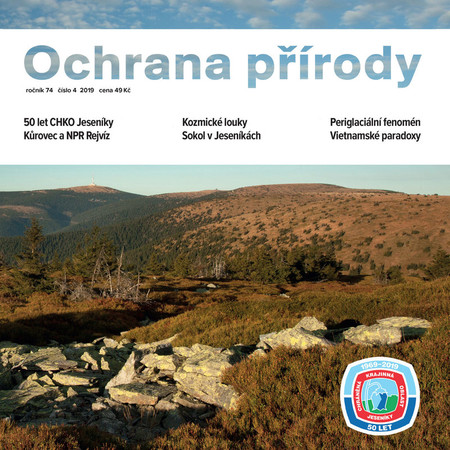 ====================================================================Ochrana přírody 4/201970 let od objevení Hlinitých jeskyníMartin KoudelkaKrasové jevy v údolí Moravy pod Kralickým SněžníkemVratislav OuhrabkaFACEBOOK====================================================================Nové příspěvky na:UNDERGROUND EXPLORERS C9C12. 09. 2019 Slit Woods, Slit Vein Mine & West Rig Open Cut12. 09. 2019 Killhope Lead Mining MuseumEUROPEAN SPELEOLOGICAL FEDERATION 09. 09. 2019 Nouveau Bulletin d'Information EuroSpeleo, septembre 2019SPRÁVA SLOVENSKÝCH JASKÝŇ13. 09. 2019 Jaskyňa Okno, Demänovská dolinaSPRÁVA JESKYNÍ ČESKÉ REPUBLIKY09. 09. 2019 Muzeum Blanenska nově partnerem Rajbasu SLOUPSKO-ŠOŠŮVSKÉ JESKYNĚ14. 09. 2019 přidaly 4 fotky. Proč nestrávit sobotní volno právě v podzemí? 12. 09. 2019 přidaly 2 fotky. Modrá partaJESKYNĚ NA POMEZÍ10. 09. 2019 Zdeňka Veselá přidala 6 fotek a je v Jeskyni Na Pomezí.Chodíte rádi do krápníkových jeskyní? Já ano. Najdete zamrzlý vodopád, onyxovou stěnu, šachové figurky s papouškem, sovu a šlehačkový vodopád s hlavou orangutana z profilu?JESKYNĚ NA ŠPIČÁKU05. 09. 2019 Jan Byczanski přidal 8 fotek a je v Jeskyni Na Špičáku.07. 09. 2019 Pavel Hanák přidal 3 fotky a je v Jeskyni Na Špičáku.HOLŠTEJNSKÁ VÝZKUMNÁ SKUPINA15. 09. 2019 Kocour na pátečním povídání o Amatérce.15. 09. 2019 Těžba v Černém závrtu.10. 09. 2019 Jak je to? Z úzkých do tenkých nebo tak nějak, že?09. 09. 2019 Tomu se říká lezení na výdech - vydechnete, posunete se o centimetry, nadechnete, a držíte dobře mezi stěnamiČSS ZO 6-20 MORAVSKÝ KRAS16. 09.2019. přidala 11 nových fotek do alba Základna údržba.Po dohodě s Michalem jsme si s Ponávkama udělali pracovní pobyt a trochu mákli na našem zcela jistě malebném koutku v Hradském žlebu.HRANICKÁ PROPAST13. 09. 2019 Čidla jsou umístěna zpět a zalanování propasti je nachystáno na cvičení složek IZS.09. 09. 2019 Jen pár fotek z páteční rychlé akce na Propasti, zaměřené na vyzdvižení čidel, bohužel ve skoro nulové viditelnosti…SPELEOLOGICKÝ KLUB PRAHA16. 09. 2019 A DRESS CODE FOR THE CAVE15. 09. 2019 Surikata Surikatacm – Kdesi v kralovstvi barevnych vod13. 09. 2019 Surikata Surikatacm – Potkáte-li pod zemí trojhlavého psa Kerbera, znamená to, že jste už na prahu Hádovy říše. A to rozhodně neznamená vůbec nic dobrého07. 09. 2019 V rámci 11. ročníku mezinárodního kongresu úrazové chirurgie a soudního lékařství konaného v Mikulově se účastníci mohli seznámit s problematikou záchrany v jeskyních ve dvou přednáškách.PODZEMNÍ CHODBY A PROSTORY V ČRČESKÉ PODZEMÍSLOVENSKÁ SPELEOLOGICKÁ SPOLOČNOSŤ 11. 09. 2019 Včera 10. septembra, presne na výročie založenia našej spoločnosti za zišlo pri pamätnej tabuli pri vchode do Demänovskej jaskyni slobody 24 jaskyniarov z celého Slovenska aby si uctili túto udalosť.10. 09. 2019 Jaskyňa Štefanová - Kryštálové rieky sever10. 09. 2019 Ako sa stať predsedom07. 09. 2019 Mapovanie Vajsáblovej priepastiTRIPADVISORPunkevní Jeskyně09. 09. 2019 Thoroughly enjoyable tripExtraordinary day exploring the caves and gorges. Everything very well organised, reasonably priced and not too busy given it was popular attraction. Easy and cheap train journey from Brno to Blansko and then got a taxi to the caves as the tourist bus wasn't running (lunchtime). Well worth visiting all the open caves but you must book in advance for the main oneZbrašovské aragonitové jeskyně09. 09. 2019 Zajímavé místo s výborným průvodcemTato jeskyně se nachází v příjemném prostředí obklopeném lázněmi. Byli jsme větší skupinou. Užívali jsme si vedení, které bylo velmi profesionální, ale přátelské a vtipné, takže si děti mohly udržet zájem o vedení a místa zobrazená v jeskyni. U vchodu je malý obchod se suvenýry. Je škoda, že pouze u vstupního bodu, protože se nachází nad výstupním bodem, takže pokud chcete získat nějaké suvenýry, je lepší si jej koupit na začátku prohlídky, protože jinak musíte jít nahoru kopec znovu. Ve vstupním bodu jsou také některá místa, ale v blízkosti tohoto místa není žádná restaurace ani bufet, musíte jít pár metrů nebo raději přesunout do blízkého města Hranice.Propast Macocha08. 09. 2019 Необыкновенная красота!!!!!Будете в Чехии, обязательно посетите. Природа неописуемая, Огромная пропасть, великолепные пещеры. Словами не опишешь, это просто нужно видеть.SPELEOLOGIE==================================================================== ČESKÁ SPELEOLOGICKÁ SPOLEČNOST12. 09. 2019 Slavnostní oheň ke 40. výročí založení ČSSVelká voda a kras, autor Jan Kelf Flek10. 09. 2019 •	ZO ČSS 6 - 21 MyotisPovodeň je přírodní jev způsobený rozlitím nadměrného množství vody v krajině mimo koryta vodních toků. Jejími následky mohou být různě velké škody na majetku, ekologické škody či oběti na lidských životech…AKCE, PŘEDNÁŠKY, KONFERENCE, atd.  ====================================================================01. 07. – 10. 10. 2019 – Strom v krajině Moravského krasu02. 07. – 31. 10. 2019 – Pavel Drda: Balanc – Zbrašovské aragonitové jeskyně,17. 09. 2019 – Výzkumy a objevy jeskyní v Moravském krasu – Muzeum Blanenska II. přednáška18. 09. 2019 – 25th International Cave Bear Symposiumpin – Paklenica National Park18. 09. 2019 – Otvorenje izložbe Balkanska putovanja Karla Absolona – Zagreb 20. 09. 2019 – Belgian Caving Days - Fête des Spéléos en Belgique21. 09. 2019 – Kosení stepí na Lažáneckých stráních – Pořádá Dům přírody Moravského krasu26. – 29. 09. 2019 – 13. EuroSpeleo fórum Bulharsko27. – 29. 09. 2019 – Hidden Earth – Terre Cachée 201928. 09. 2019 – Eleven Půlmaraton Moravským krasem 201928. 09. – 02. 10. 2019 – FORUM ProKARSTerra 2019 – Sofia, Bulgaria05. 10. – 06. 10. 2019 – Setkání k 40. výročí ČSS06. 10. 2019 – Festival ptactva v Ostrově u Macochy06. 10. 2019 – Otužilci v Punkvě07. 10 – 09. 10. 2019 – Trajnostno upravljanje turističnih jam – Škocián10. 10. 2019 – Uzávěrka – Fotosoutěž Strom v krajině Moravského krasu11. 10. 2019 – Stromy pro Moravský kras – Dům přírody Moravského krasu12. 10. 2019 – Amerika – zavírání sladké vody12. 10. 2019 – Pohádkový les19. – 20. 10. 2019 – Dny otevřených dveří Amatérské jeskyně26. – 27. 10. 2019 – Dny otevřených dveří Amatérské jeskyně31. 10. 2019 – Int. Meeting - Rencontre - Raduno: Strisciando 201916. 11. 2019 – Cvičení Speleologické záchranné služby ČSS, stanice Morava 21. 11. – 24. 11. Festival Rajbas22. 11. 2019 – Amatérská jeskyně 3D projekce M. Audy Festival Rajbas 28. 11. 2019 – Vrcholy a hlubiny 3D projekce M. Audy, M. Trávníček Těchov30. 11. 2019 – Mikuláš s čerty v roce 2019 se na Koněprusích 30. 04. 2020 – 03. 05. 2020 – Alcadi 2020 - International Symposium on Speleology History12. 05. – 15. 05. 2020 12th Scientific Conference and 9th IWIC Workshop in Slovakia05. – 10. 07. 2020 – 9. Světový archeologický kongres v Praze29. 08. – 5. 09. 2020 19th International Symposium on Vulcanospeleology 202023. – 29. 07. 2021 – 18. Mezinárodní speleologický kongres – Francie29. 10. 2021 – 01. 11. 2021 Speleo Kamaraton 2021; Salerno, ItalyOBRÁZKY====================================================================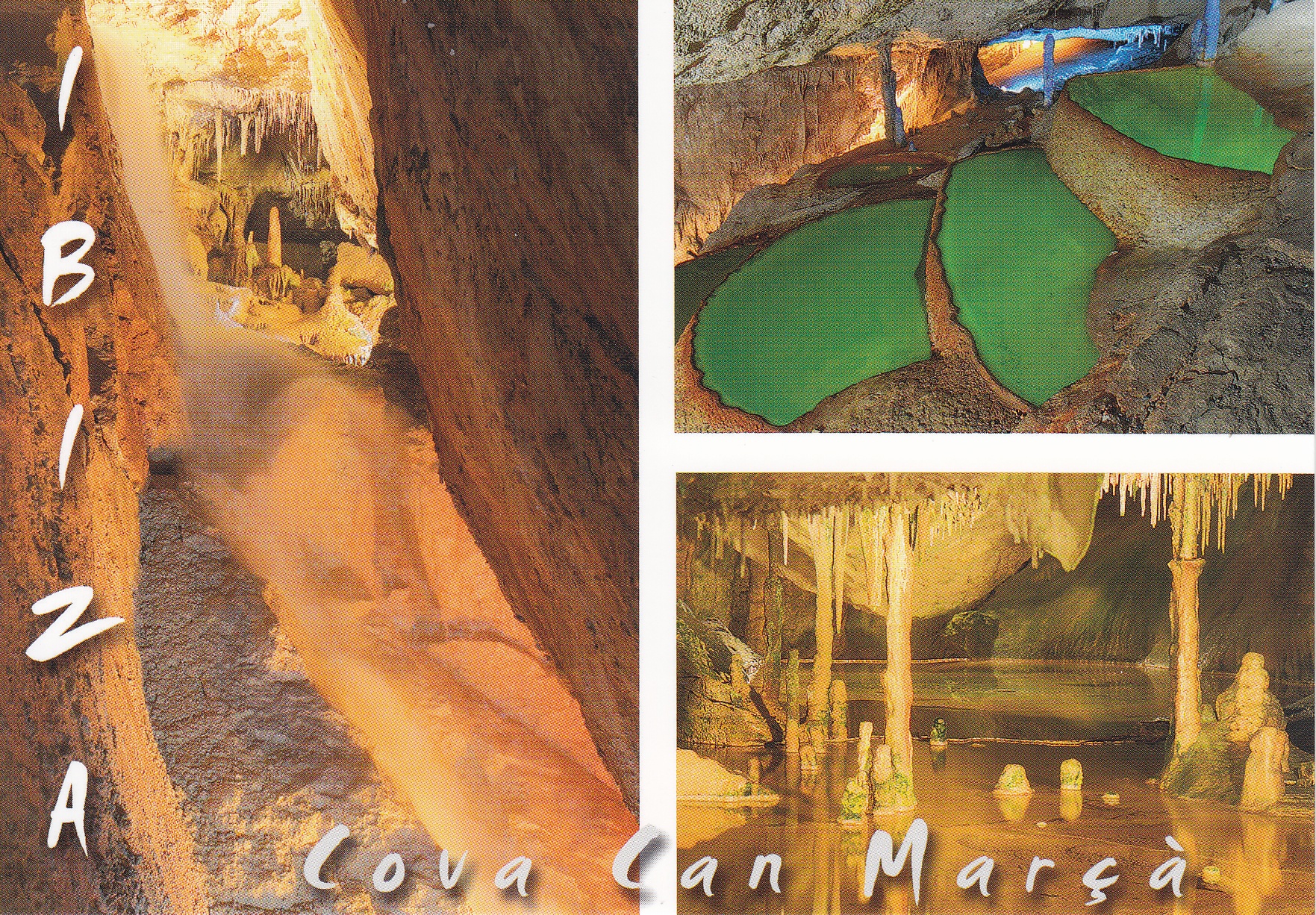 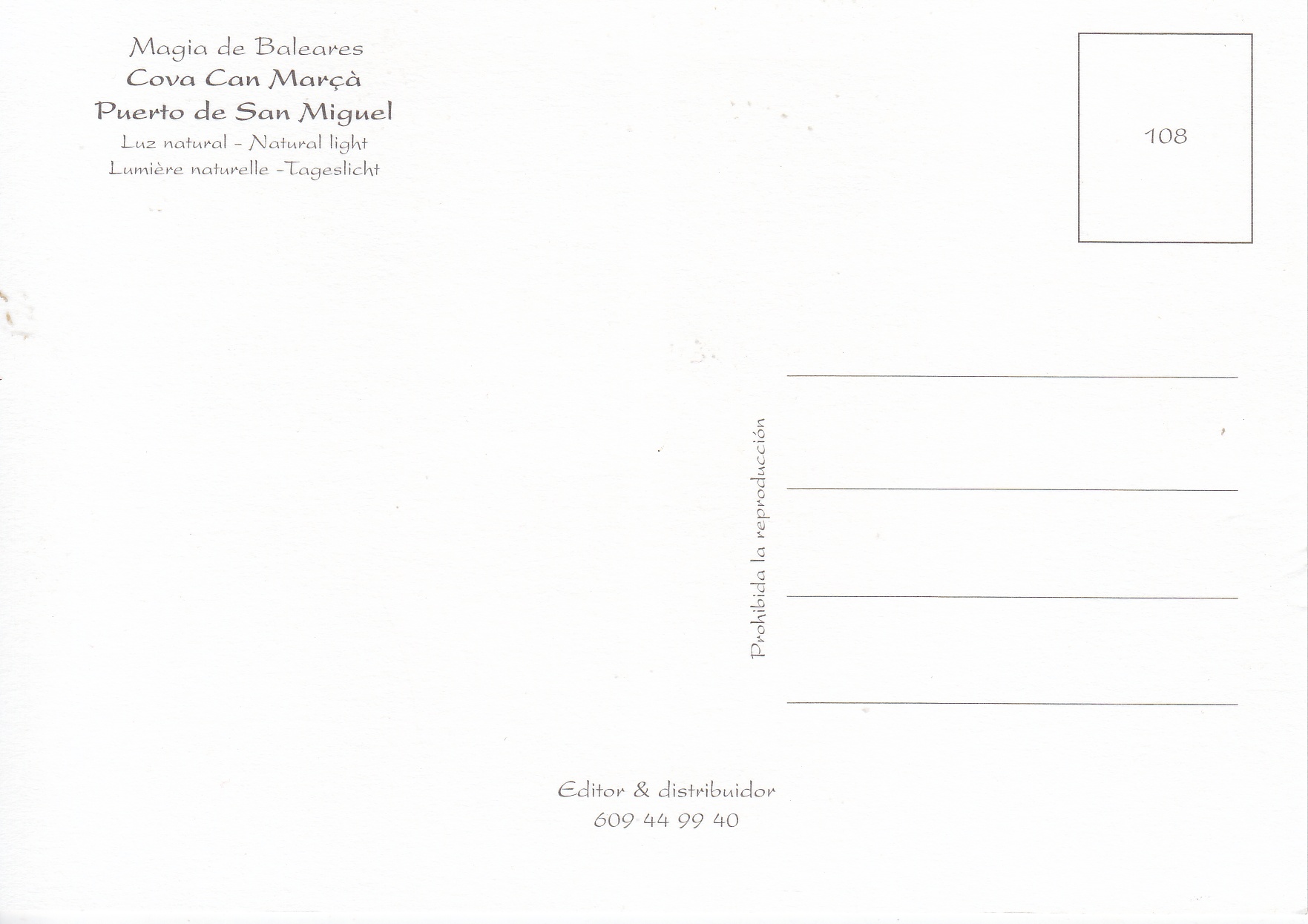 